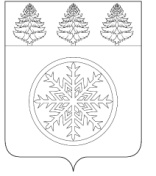 РОССИЙСКАЯ ФЕДЕРАЦИЯИРКУТСКАЯ ОБЛАСТЬД у м аЗиминского городского муниципального образованияРЕШЕНИЕот 26.09.2019		 г. Зима			№ 8Об одобрении перечня дополнительныхпроектов народных инициатив Зиминского городского муниципального образования на 2019 годВ целях реализации проектов народных инициатив на территории Зиминского городского муниципального образования в 2019 году, руководствуясь статьей 16 Федерального закона от 06.10.2003 № 131-ФЗ «Об общих принципах организации местного самоуправления в Российской Федерации», Законом Иркутской области от 17.12.2018 № 131-ОЗ «Об областном бюджете на 2019 год и на плановый период 2020 и 2021 годов», статьей 36 Устава Зиминского городского муниципального образования, Дума Зиминского городского муниципального образованияР Е Ш И Л А:	1. Одобрить перечень дополнительных  проектов народных инициатив Зиминского городского муниципального образования на 2019 год:2. Настоящее решение подлежит официальному опубликованию в общественно - политическом еженедельнике г. Зимы и Зиминского района «Новая Приокская правда» и размещению на официальном сайте администрации Зиминского городского муниципального образования в информационно - телекоммуникационной сети Интернет.3. Контроль исполнения настоящего решения возложить на председателя депутатской комиссии по бюджету, ценообразованию, финансово-экономическим вопросам и налоговому законодательству В.В. Монида  и первого заместителя мэра городского округа А.В. Гудова.№ п/пНаименование мероприятия№ п/пНаименование мероприятия1Приобретение резинового покрытия для спортивной площадки  по адресу: ул.Ангарская, 1 Б  (монтаж  собственными силами)Председатель Думы Зиминского городского муниципального образования_________________ Мэр Зиминского городского муниципального образования______________ А.Н. Коновалов